МБУК «Межпоселенческая централизованная библиотечная система Гордеевского района»(краеведческий материал об организациях, учреждениях с.Гордеевка)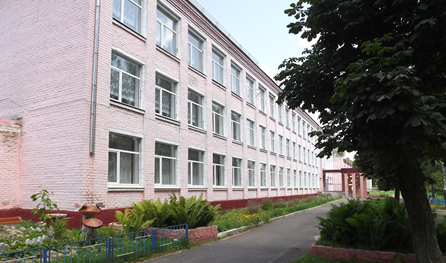 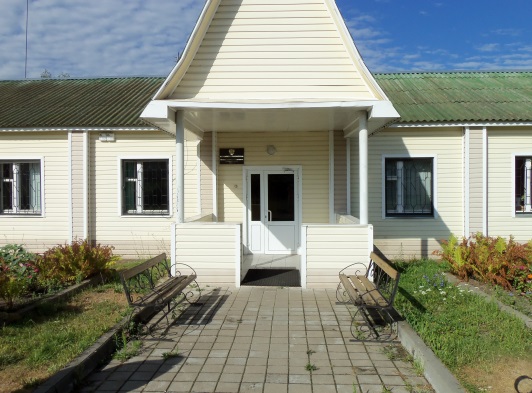 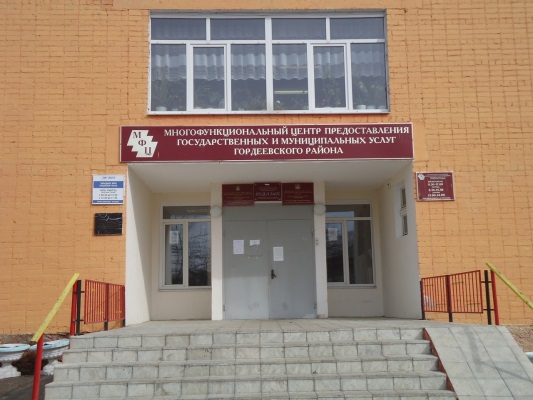 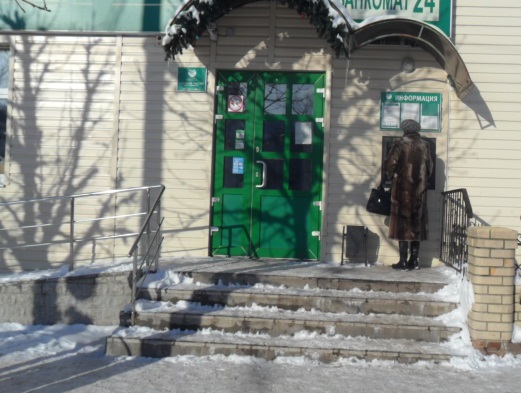        ББК 63 (Б 6)       Г 55Составитель Г.А.ГлушакОрганизации нашего села: краеведческий материал об организациях с. Годеевка/ МБУК «Межпоселенческая централизованная библиотечная система Гордеевского района».- Гордеевка, 2019.- 27 с.МБУК «Межпоселенческая централизованная библиотечная система Гордеевского района», 2019Неоспорима мысль о том, что малая родина, отечество, родной край играют значительную роль в жизни каждого человека. Частица любимой Отчизны, дорогие сердцу места, близкие душе обычаи. Но мало говорить      о любви к родному краю, надо знать его прошлое и настоящее.Центральная  библиотека  возложила на себя обязанность собрать материал об организациях, учреждениях, находящихся на территории   с. Гордеевка.Создавая краеведческий материал об организациях, с. Гордеевка выражаем благодарность  тем, кто оказал помощь         в сборе информации и предоставлении сведений. Это Лупик Николай Савельевич, Умрик Станислав Александрович, Толстенок Василий Петрович, Недбайло Сергей Васильевич, Брыль Наталья Михайловна, Пригода Николай Иванович, Моисеенко Любовь Григорьевна, Хроленок Галина Егоровна, Шалом Наталья Федоровна, Старченко Татьяна Алексеевна, Колохина Наталья Ивановна, Крисанов Станислав Владимирович, Старовойтов Александр Михайлович, Ларченко Андрей Валерьевич, Синьковская Елена Федоровна, Дубинин Александр Николаевич, Тришкина Татьяна Владимировна, Норот Валентина Яковлевна, Портной Владимир Сергеевич, Барвенова Елена Александровна, Ефименко Галина Александровна, Моисеенко Светлана Михайловна, Яцкова Елена Ивановна, Шелеп Людмила Федоровна, Трубецкой Игорь Анатольевич, Малашенко Нина Марковна, Ефименко Анна Михайловна, Леоненко Иван Антонович, Пастухова Ирина Алексеевна, Мисников Михаил Владимирович.Изучая  историю родного края, мы гордимся за свой район, в котором мы родились и выросли, где прошли годы учебы и  проходит трудовая деятельность. Сведения об организациях, учреждениях с. Гордеевка в 2019  году№ п/пНаименование организаций, учрежденийАдрес нахожденияГод начала функционированияРуководитель 1.Администрация Гордеевского районас. Гордеевка                         ул. Победы, д.10Сайт:http://admgordeevka. ruТелефон: 8(48340) 2-14-461985 г. – райисполком Гордеевского района;1992 г. – администрация Гордеевского районаноябрь 1985 г. -  март 1988 г. –                               Мисников Михаил Владимирович – председатель райисполкома;Март 1988 г. – 1997 г. –                                    Бовтик Иван Петрович – председатель райисполкома, глава администрации Гордеевского района;1997 г.-2003 г. -  глава администрацииСимоненко Николай Кириллович;2003 г.-2013 г. – глава администрацииСимоненко Сергей Кириллович;Декабрь 2013 по настоящее время -Убогова Людмила Ивановна;2.Архив администрации Гордеевского районас. Гордеевкаул. Кирова  д.18АСайт:http://www.admgordeevka.ru/socialnaya-sferaТелефон: 8 (48340) 2-16-771985 г.1985 г. – 31.01.1997 г. -                   Портная Любовь Ивановна;01.02.1997 г. – 29.06.2009 г.-            Привалова Тамара Сергеевна;01.07.2009 г. по настоящее время – Старченко Татьяна Алексеевна3.Аптека ИП «Витафарм»с. Гордеевка                             ул. Ленина, д.27Декабрь 2016 г.ИП – Евтеева Лидия Петровна4.Автозаправочная станция		с. Гордеевкаул. Суражская, д.2Первая АЗС функционировала по ул. Мельничной.Примерно в 1975 г. начала  работать новая АЗС по                           ул. СуражскойКиселев Василий Антонович;Еловский Иван Алексеевич;1979 г. - 1989 г.-Мельников Дмитрий Тимофеевич;1990 г. – 1992 г.-Киселев Иван Николаевич;1992 г. – 2005 г. –Пожарицкий Николай Георгиевич;Горошко Александр;Сиволоб Василий Дмитриевич;до 2008 г. – ИП Бородавкин;2008 г. по настоящее время –          Стеблев Александр Евгеньевич - генеральный директор5.БУ «МФЦ Гордеевского района»с. Гордеевкаул. Кирова, д.18аСайт:http://gaumfc.ruТелефон: 8(48340) 2-16-7703.09.2012 г.03.09.2012 г. –   директор                                            Толстенок Василий Петрович6.БУ «ФОК «Звездный» Гордеевского района»с.Гордеевка, ул.Кирова, д.23Октябрь 2011 г.2011 г.-  директор                                                        Плотко Александр Евгеньевич;2011 г.–  директор                                                        Баборико Александр Иванович;7.Газовый участокс. Гордеевка ул. Суражская ,д.7Сайт:https://gro32.ruТелефон:8 (48340) 2-12-931970 г.1970 г. -1991 г. – Федченко Алексей Михайлович;1991 г.- по настоящее время – Лебедько Сергей Васильевич8.ГБУ «Гордеевская центральная районная больница»с. Гордеевка                    ул. Ленина, д.1Сайт: http://gord-crb.brkmed.ru/Телефон:8 (48340) 2-13-811952 г. –терапевтическое отделение № 2с 1952 г. -гл. врач Киселёв Федор Евсеевич;Морозов Иван Иванович;1968 г. - 22.04.1984 г. – гл. врачДемьянов Виктор Иванович;23.04.1984 г. – 30.06.1986 г. – гл. врачГрачев Владимир Григорьевич;01.07.1986 г. – 09.10.1994 г. – гл. врач Ремизов Александр Александрович;10.10.1994 г. – 01.08.1995 г. – и.о. гл. врача Курень Евгений Владимирович;15.08.1995 г. – май 1996 г. гл. врач Коротченко Александр Васильевич;июнь 1996 г. – 31.08.2008 г. – гл. врач  Надточий Лариса Семеновна;01.02.2008 г. – 31.08.2008 г.– и.о. гл. врача Середа Валентина Николаевна;01.09. 2008 г. -25.04.2013 г. – гл. врач Ненартонис Владимир Иванович;26.04.2013 г. -24.06.2013 г. – и.о. гл.врача Середа Валентина Николаевна;25.06.2013 г. – 12.05.2015 г. – гл. врач Струговец Александр Иванович;13.05.2015 г. -11.02.2016 г. – и.о. гл. врача Середа Валентина Николаевна;С 12.02.2016 г. по настоящее время – Середа Валентина Николаевна.9.ГБУ «Редакция районной газеты «Ударник»с. Гордеевка                 ул. Ленина, д.34Сайт:http://gordeevka-udarnik.ruТелефон:8 (48340)2-12-221985 г.01.11.1985 г.-  гл. редактор                     Черненок Николай Дмитриевич;07.05.1989 г. – 09.06.1992 г. –                             гл. редактор                                              Гуторов Владимир Николаевич;06.1992 г. - 06.2005 г.- гл. редактор       Добин Иосиф Саммуилович;06.2005 г. по настоящее время                             гл. редактор Крисанов  Станислав Владимирович;10.ГБУ Брянской области «Гордеевская райветстанция»с. Гордеевка,                         пер. Великоборский, д.27Телефон:8 (48340)213581947 г.- 1959 г.- районная ветеринарная станция.01.01.1986 – Гордеевская районная ветеринарная станция по борьбе   с болезнями сельскохозяйствен-ных животных1947 г.- Морозов Павел Иванович, затем Кожевников Петр Степанович;1956 г.-1959 г.-                               Кривопуск Иван Федорович;01.01.1986 г. -1995 г.-                           Романишко Анатолий Григорьевич;1995 г. по настоящее время –                   Пузырев Анатолий Алексеевич.11.ГКУ Брянской области «Гордеевское районное управление сельского хозяйства»с.Гордеевка,                         ул. Победы, д.10Телефон:8(48340) 2-15-61с 1985  г.1985 г.-1989 г.-                                  Рогачев Николай Павлович;1989 г. -1990 г.-                                               Ященко Василий Семенович;1990 г.-1991 г. -                                              Логванев Василий Николаевич;28.12.1991 г.- 1995 г. – Баборико Иван Семенович, начальник  управления с/х и продовольствия;с 26.12.1995 г. - зам. главы администрации района;с 26.07.1997 г. -1 зам. главы администрации района;1995 г. – 1997 г.-Матюков Сергей Антонович;1997 г.- 31.12.1998 г.- Баборико Иван Семенович;02.01.1999 г. - 02.03.2000 г.-Толстенок Василий Петрович;Март 2000 г.- ноябрь 2005 г.-                                      Новик Владимир Владимирович;Ноябрь 2005 по настоящее время – Минченко Виктор Васильевич12.Гордеевский ДРСУч ГУП «Брянскавтодор»с. Гордеевка, ул.Калинина, д.54Сайт: http://32.gibdd.ruТелефон: 8(48340) 2-15-701968 г.1981 г. -1985 г. – Брянское ОПУ «Брянскавтодор». Клинцовский ДРСУ. Начальник -                                              Сливкин Николай Алексеевич;1985 г. -30.04.1988 г. –                  «Брянскавтодор». Гордеевский ДРСУНачальник –                                                  Никитин Валентин КирилловичКучин Николай Тарасович;30.04.1988 г. – 10.01.1995 г. –«Брянскавтодор». Клинцовский ДРСУ.Начальник – Сливкин Николай Алексеевич. На Гордеевском участке  -прораб Кучин Николай Тарасович;10.01.1995 г. – 08.09.1995 г.  -переименован в Клинцовский филиал АООТ «Брянскавтодор»;08.09.1995 г. – 09.10.2002 г. –                 Клинцовская ДСПМК.                           Начальник –  Кин Олег Евгеньевич.                                            На Гордеевском участке – прораб                       Ляхов Николай Михайлович;10.10.2002 г. 01.08.2003 г. – Управление дорожного хозяйства Брянской области, Клинцовский дорожный отдел.     Начальник – Нажбин Евгений Васильевич. Гордеевский  участок – старший  мастер - Плотко Александр Евгеньевич;01.08.2003 г. – 21.10. 2005 г. – Управление  дорожного хозяйства Брянской области . Гордеевский дорожный отдел.                                     Начальник – Плотко Александр Евгеньевич;21.10.2005 г. – 25.03.2008 г. «Брянскавтодор» , Гордеевский ДРСУч . Начальник- Плотко Александр Евгеньевич;26.03.2008 г. – 31.12.2013 г. –                           ООО «Клинцыагропромдорстрой»,Начальник  - Черненок Анатолий Николаевич;01.01.2014 г. – 23.12.2015 г.  -  ОАО «Брянскавтодор» , Гордеевский ДРСУч.Начальник - Риваненко Владимир Петрович;с  23.12.2015 г по настоящее время – Привалов Александр Леонидович ( АО «Брянскавтодор» , Гордеевский ДРСУч)13.Гордеевское сельское поселениес. Гордеевкаул. Победы , д.10Телефон:8 (48340) 2-13-521918 г.Концевой Иван Федорович –секретарь сельского совета. На него возложены также все функциональные обязанности по бухгалтерии.1971 г. ввели должность главного бухгалтера - Витебская Татьяна Михайловна.примерно 1971 г. – 1977 г. – Силенок Степан Яковлевич, председатель Гордеевского сельского совета;1977 г.- 1985 г. – Никитин Валентин Кириллович,председатель Гордеевского сельского совета;09.1985 г.  – 07.1988 г.-Синявский Павел Ефимович, председатель Гордеевского сельского совета;Июль 1988 г. – сентябрь 1988 г. – Концевой Иван Федорович,и.о. председателя сельского совета;13.09.1988 г. - 06.08.1997 г. – Белаш Мария Михайловна,  глава Гордеевской сельской администрации;                     1997 г. -1999 г. –                                    Концевой Анатолий Федорович,      глава Гордеевского поселения;17.07.1999 г. - 02.06.2003 г. – Крисанов Станислав Владимирович,руководитель администрации Гордеевского сельского совета;                       11.12.2003 г. – 30.12.2005 г.01.01.2006 г. – 29.04.2008 г. – Баборико Иван Семенович,глава Гордеевского сельского поселения;                           27.05.2008 г.-18.07.2013 г. – Каверин Алексей Алексеевич, глава Гордеевской сельской администрации;                          01.03.2013 г. – Умрик Станислав Александрович, зам. главы  Гордеевской сельской администрации;                     , Сентябрь 2014 г. – Умрик Станислав Александрович -глава  Гордеевского сельского поселения 14.ГКУ «Отдел социальной защиты населения Гордеевского района»с.Гордеевка,                  ул. Кирова , д.18ас 1985 г.1985 г.-2012 г.  -                         Глушак Нина Михайловна;12.12.2012 г. по настоящее время -                                           Голофаст Юрий Владимирович15.ГБУ Брянской области «Комплексный центр социального обслуживания населения Гордеевского района»
с.Гордеевка                    ул. Кирова, д18аСайт:kcson32.uszn032.ruТелефон:8(48340) 2-12-04 Ноябрь 1995 г.1995 г.-2001 г.-                                              Левкин Владимир Павлович;Июль 2002 г.– май 2013 г. –                                 Дубинин Николай Александрович;Июнь 2013 г.- январь 2014 г.-                                Капируля Олег Владимирович;Февраль 2013 г. – по настоящее время –Дубинин Николай Александрович16.ГКУ «ЦЗН Гордеевского района»с.Гордеевка, ул.Ленина, д.13Сайт:http://www.rabota-bryanskobl.ruТелефон:8 (48340) 2-14-781991 г.1991 г.-1994 г. -                                           директор Молявко Раиса Филипповна;1994 г.-1999 г.- директор                                              Плотко Евгений Григорьевич;1999 г. -2007 г. -                                           директор Матюков Сергей Антонович;2007 г. – 2016 г. -                                               директор Шевцов Николай Иванович;Август 2016 г. по настоящее время  –Самусенко Татьяна Анатольевна17.Гордеевский райфинотделс.Гордеевка,                           ул. Победы , д.10Телефон: (48340) 2-14-751985 г.1985 г.- 1989 г. –  начальник                                                                      Лепешко Татьяна Ивановна;1989 г. – 1996 г. –  начальник                                          Суздаль Николай Петрович;1996 г. по настоящее время –  начальник                      Сехина Галина Николаевна;18.Гордеевское райпо
с.Гордеевка,                         ул. Ленина, д.17Телефон:8 (48340) 2-11-73Сентябрь 1985 г.Сентябрь 1985 г.- май 1990 г.-председатель правленияЧигиринов Николай Федорович;26.05.1990 г. – май 1995 г.- председатель правления                        Никитенко Галина Алексеевна;май 1990 г.- апрель 1997 г. – председатель правления                          Жемердеев Николай Степанович;апрель 1997 г. – октябрь 2013 г. – председатель правления                      Винокуров Виктор Дмитриевич;с октября  2013 г. по настоящее время – председатель правления                            Тришкина Татьяна Владимировна.19.Гордеевский райотдел филиала ФГБУ «Россельхозцентр» по Брянской области (семенная лаборатория)с. Гордеевка ул. Красногорская, д.9Сайт:rosselhoscenter.comТелефон: 8 (48340) 2-14-26До 1970 г. –   начальник                                              Шкуратова Фаина Ивановна;1970 г.-1977г. –  начальник                                       Пугачев Николай Кириллович;1978 г. -1981 г. –  начальник                                     Юркевич Александра Васильевна;1981 г. – 1995 г. – начальник                                      Дедок Надежда Дмитриевна;1995 г. – 1996 г. –                                       начальник Баборико Иван Семенович;1997 г. – 2001 г. –                                       начальник Ляхов Игорь Николаевич;2001 г. – 2011 г. –                                          начальник Новик Тамара Ивановна;2011 г. по настоящее время – начальник Старовойтов Александр Михайлович20.Гордеевский производственный участок Клинцовского СП «БрянскКоммунЭнерго»с.Гордеевкаул. Победы д.18А1989 г.с 01.01.2018 г. –структурное подразделение Клинцовское СП1989 г. – 2016 г.- начальник                          Шоя Александр Петрович;Август 2016 г. по настоящее время - Тутуев Андрей Николаевич21.Красногорский райсудс. Гордеевка,                          ул. Кирова, д.1Сайт:gordeevsky.brj.sudrf. ruТелефон:8 (483 40) 2-16-6012.12.1985 г.1985 г. -1987 г.-                                          Герасюта Валентина  Петровна – народный судья Гордеевского районного народного суда;1987 г.-1990 г. –                                           Мальцев Николай Иванович- народный судья Гордеевского народного суда;1990 г.-27.11.2010 г.-                                                   Панова Тамара Анатольевна – председатель Гордеевского  районного суда;28.11.2010 г. -2015 г.-                               Чуева Наталья Евгеньевна – председатель Красногорского  районного суда;03.02.2015  г. по настоящее время –                                                   Пальшин Юрий Станиславович – председатель  Красногорского районного суда.22.Клиентская служба      «на правах отдела»         в Гордеевском муниципальном районе» (Пенсионный фонд)с.Гордеевка,                        ул. Ленина, д.39Сайт:http://www.pfrf.ruТелефон: 8(48340) 2-16-57с 2001 г.2001г.-2010 г.-                                               Ворочай Михаил Петрович;Октябрь 2010 г. – по настоящее время – Старченко Элеонора Николаевна;23.Комитет по управлению муниципальным имуществом по  Гордеевскому районус. Гордеевка,                           ул. Победы, д.10Телефон:8 (48340) 2-16-652001 г.2001 г.- апрель 2016 г.-                                              Суздаль Николай Петрович;Май 2016 г.  по настоящее время – Просвирнова Наталья Викторовна24.Контрольно-счетная палата Гордеевского районас. Гордеевкаул. Победы, д.10Телефон:8 (48340) 2-19-32,с 2012 г.2012 г. по настоящее время –                    Чернова Людмила Ивановна25.«Магнит»с. Гордеевкаул. Ленина д.2728.08.2016 г.АО «Тандер».  ИП «Емельяненко»26.МБУК «Гордеевский культурно-досуговый центр»с.Гордеевка                        ул. Ленина, д.46.Телефон:8(48340) 2-15-581986 г.01.01.1986 г.- декабрь 1988 г.- начальник районного отдела культуры Снытко Зинаида Васильевна;Самусенко Сергей Александрович –директор РДК;Декабрь 1988 г. – октябрь 1990 г. –Пашко Ирина Геннадьевна;Ноябрь 1990 г. – октябрь 1992 г. – Снытко Зинаида Васильевна;Самусенко Валентина Николаевна -директор РДК;Октябрь 1992 г. – август 1995 г. –Струговец Иван Степанович;Август 1995 г. – июнь 1997 г.- Концевой Анатолий Федорович;Июнь 1997 г- 22.08.2001 г. – Струговец Иван Степанович;23.08.2001 г. – апрель 2003 г. –Скубовский Александр Павлович;Июнь 2003 г. – июль 2005 г. –      Крисанов Станислав Владимирович;Апрель 1994 г. – 30.06.2002 г.-директор РДК Свириденко Татьяна Сергеевна;01.07.2002 г. – 28.02.2004 г. – директор РДК Свириденко Александр Андреевич;01.03.2004 г. – 30.12.2005 г. – директор РДК Свириденко Татьяна Сергеевна;Июль 2005 г. - 31.01.2010 г. – Дивисенко Елена Петровна, начальник районного отдела культуры;01.01.2006 г.- Свириденко Татьяна Сергеевна, директор МУК «Гордеевский культурно-досуговый центр»;01.02.2010 г. – 18.12.2011 г. –Дивисенко Елена Петровна, директор МУК «Гордеевский культурно-досуговый центр»;Свириденко Т.С. – зам. директора МУК «ГКДЦ»;19.12.2011 г. – по настоящее время  - Дивисенко Елена Петровна, директор МБУК «ГКДЦ»27.МБОУ Гордеевская СОШс. Гордеевкаул. Ленина, д.21Сайт:http://gordshkola.ucoz.ru/Телефон:8(48340) 2-13-38Январь 1967 г. (новое здание)1910 г. – первая земская школа(ныне нач. школа)Петроченко Василий Ефимович1960 г. – 1963 г.- директор                           Косарим Николай Игнатьевич;1963 г. – 1985 г. –                                          Шевцов Иван Павлович;1985 г. – Сидоренко  Петр Николаевич;1986 г. – 1987 г. -                                       Мешков Василий Васильевич;15.08. 1987 г. -1998 г.  –                                 Портной Владимир Сергеевич;24.08.1998 г. – 26.10.2000 г. –                  Молявко Вера Ивановна;2000 г. - 2003 г. –                                           Шевцов Николай ИвановичМолявко Вера Ивановна;04.08.2003 г. – октябрь 2019 г. -Батюченко Александр ПетровичОктябрь 2019 г. – Подрубная Наталья Валерьевна28.МБУК «Межпоселенческая централизованная библиотечная система Гордеевского района»с.Гордеевка ул. Ленина, д.40Сайт:http://gordeevka-lib.ucoz.net/Телефон:8(48340) 2-15-071950 г. В январе 1987 г. была организована централизованная библиотечная система       Первыми работниками библиотеки были Третьякова Анастасия Игнатьевна   и Славникова Наталья Эрастовна.Май 1989 г.- апрель 1993 г. –Воробьева Надежда Михайловна;Апрель 1993 г. – февраль 1998 г.-Синявский Павел Ефимович;Апрель 1998 г. – июнь 2004 г. –                Иванова Елена Федоровна;01.07.2004 г.- 04.07.2005 г. –                      Дивисенко Елена Петровна;05.07.2005 по настоящее время – Концевая Светлана Степановна29.МБОУ Гордеевский детский сад «Теремок»с.Гордеевкаул. Кирова д. 1ВТелефон:8 (48340)  2-13-951952 г. располагался первый детский сад на ул. НадозернаяГордеевский детский сад «Березка»(ул. Ленина, д.50)1 июня 1982 г. переименован Гордеевский  ясли-сад «Березка»Ноябрь 2003 г. МБДОУ Гордеевский детский сад «Теремок»ул. Кирова, д. 1в1952 г. – Ященко Мария Михайловна;Ганзенко Александра Семеновна;Ларченко Галина Григорьевна;Примерно 1960 г.-1974 г.Навоева Таисия Ивановна;15.01.1974 г. -15.08.1976 г. – заведующая Гордеевским  детским садом «Березка» Медведева Валентина Павловна;16.08.1976 г.-14.08.1978 г. – заведующая Чубок Людмила Семеновна;15.08.1978 г. – 16.12.1984 г.– заведующая              Гончарова Людмила Васильевна;17.12.1984 г. -28.02.1989 г. - заведующая Хроленок Галина Егоровна;01.03.1989 г. -23.12.2003 г.– заведующая Пожарицкая Раиса Владимировна;с 24.12.2003 г. – октябрь 2019 г. заведующая Хроленок  Галина Егоровна;10.10.2019 г. – Чуйко Ирина Сергеевна30.МБУК МО «Гордеевская детская музыкальная школа»с.Гордеевкаул.Ленина, д.4601.09.1968 г.01.09.1968 г. – 1971 г. – директорПатращук Владимир Федорович;1971 г. -1976 г. – директорСтепанов  Владимир Петрович;1976 г. – 1983 г. – директор           Левитин Григорий Леонидович;1983 г. – 2004 г. –Прянишникова Валентина Николаевна;С 2004 г. по настоящее время – Пастухова Ирина Алексеевна.31.Мировой судья судебного участка №25 Красногорского судебного района Брянской областис. Гордеевкаул. Ленина , д.50Сайт:http://25.brj.msudrf.ruТелефон:8 (48340) 2-14-602000 г.Июнь 2000 г.-2003 г.-Мартыник Виталий Евтихиевич;23.05. 2003 г.-  декабрь 2005 г.-Пожарицкая Галина Валентиновна;08.12.2005 г.- март 2009 г. –                        Качанов Сергей Васильевич;01.10.2009 г.-  май 2012 г. –                       Иванова Людмила Николаевна;01.10.2012 г.- 01.10.2015 г. –                     Лахтиков Александр Александрович;02.10.2015 г. по настоящее время – Пыталев Владимир Алексеевич32.МКУ "ЕДДС Гордеевского района"с.Гордеевкаул. Победы  д. 10Телефон:8(48340) 2-19-992013 г.2013 г.-2016 г. -                                                 Кислов Валерий Сергеевич;2016 г.- по настоящее время -                Кашевский Владимир Михайлович33.МУП "Коммунальщик"
с. Гордеевкаул. Ленина д.52Телефон:8 (48340) 2-12-211953  г.08.06.1970 г. -25.05.1989 г. -Ефименко Михаил ПавловичМай  1989 г.- январь 1990 г. –             Ситков Владимир Кондратьевич1990 г. -  1997 г.–                                       Куцебо Владимир Васильевич;1997 г.-2000 г. –                                            Лупик Владимир Васильевич;2000 г. – 2005 г. –                                       Винокуров Владимир Дмитриевич;2005 г. – 2007 г. –                                              Умрик Станислав Александрович;2007 г. – 2011 г. –                                            Кармес Людмила Николаевна;2011 г. – 20 13 г. -                                        Заулочный Александр Петрович;2013 г.-2014 г. -                                          Бураков Владимир Алексеевич;2014 г. -  ноябрь 2019 г. – Липовый Иван Яковлевич;Ноябрь 2019 г.- Надённый Виктор Васильевич34.МУУП «Хозрасчетное архитектурно - планировочное бюро» Гордеевского районас.Гордеевкаул. Победы д.10Телефон: 8(48340) 2-11-741986 г.Анцупов Иус1991 г. – 2009 г.Чуева Мария Петровна;2009 г. -18.09.2016 г. -                         Чемадова Мариола Алексеевна;Сентябрь 2016 г. – сентябрь 2018 г. -                             Песня Инна Александровна;19.09.2018 г. – по настоящее время            Секач Марина Сергеевна35.Межмуниципальный отдел по Клинцовскому, Красногорскому и Гордеевскому районам и г.Клинцы Управления Росреестра по Брянской областис. Гордеевкаул. Ленина д.502000 г.2004 г. – 2013 г.–                                     Просвирнова Наталья Викторовна -регистратор прав на недвижимое имущество;Ноябрь 2013 г. сентябрь 2019 г.–     Середа Ольга Владимировна - регистратор прав на недвижимое  имущество;36.Оптовая базас.Гордеевкаул. Кирова, д.3415.05.2005 г.ИП Бутов Геннадий Васильевич37.Отдел  №8 Управления федерального казначейства по Брянской областис.Гордеевка,                         ул. Калинина, д.6Сайт:http://bryansk.roskazna.ruТелефон: 8(48340) 2-14-54 1993 г.1993 г.- май  2006 г. – Сницаренко Василий Михайлович;Июнь 2006 г. по  январь 2012 г. –Барвенова  Елена Александровна;С 01.02.2012 г. – по настоящее время  -Прищеп  Елена Александровна               (единое структурное подразделение № 8 по Гордеевскому , Красногорскому районам) Барвенова Е.А.- заместитель  38.ООО "Крокус"
с.Гордеевкаул. Ленина, д.1Аул. Ленина д. 33Телефон:8-915-801-40-132002 г.2002 г. -2015 г. –                                                 Клещ Наталья Васильевна;2015 г. по настоящее время  -                          Клещ Игорь Викторович39.ООО «Натали»с.Гордеевкаул.Калинина д.54А16.02.2006 г.Вовасов Василий Васильевич40.ООО "ЮГ - В" с.2004 г.ООО «ЮГ-Н» с 2016 г.
с.Гордеевкаул.Кирова д.20с 2004 г.2004 г.-2005 г.-                                               Бовтик Александр Иванович;2005 г. -2010 г.-                                          Киркоро Виктор Иванович;01.04.2010 г. -10.02.2013 г. -                            Умрик Станислав Александрович;11.02.2013 г.- 20.10.2016 г.-                             Ляпун Ирина Александровна;21.10.2016 г. – 01.08.2017 г. –                      Мешков Максим Васильевич;02.08.2017 г. по настоящее время – Иванов Роман Петрович;41.ООО СП "ЛУЧ"
с. Гордеевка ул. Кирова д.208(905) 103-05-072003 г.2003 г.-2011 г. -                                          Привалов Александр Дмитриевич;2011 г. по настоящее время –                    Привалов Сергей Александрович42.ОПС Гордеевка Клинцовского почтамта УФПС Брянской области
с. Гордеевкаул. Ленина  д.38Сайт:ttps://www.pochta.ruТелефон:8 (48340) 2-11-8101.10.1985 г.1985 г. – 1999 г. – начальник РУПС Миринюк Елена Васильевна;1999 г. -2005 г.- начальник ФГПУ -Кириллов Николай Петрович;2005 г. – 2016 г. -  начальник отделения почтовой связи (г. Клинцы)                                    Геращенко Елена Анатольевна;с 2016 г. – начальник отделения почтовой связи (г.Клинцы)                                    Ефименко Галина Александровна43.Отделение полиции Гордеевского районас.Гордеевкаул. Победы д.2Телефон:8(48340) 2-12-551985 г.Гордеевский РОВД:август 1985 г. – август 1991 г. – начальник Снытко Петр Петрович;сентябрь 1991 г. – ноябрь 2002 г. –Курако Виктор Николаевич;24.01.2003 г. – июнь 2010 г. –                       Ковалев Николай Михайлович;сентябрь 2010 г. – сентябрь 2011 г. – Самусенко Игорь Александрович;ОП «Гордеевское» МО МВД «Клинцовский»:сентябрь 2011 г. – сентябрь 2014 г. – Ляшков Андрей Михайлович;январь 2015 г. по настоящее время – Гопеенко Анатолий Анатольевич44.Отдел ЗАГС Гордеевского районас. Гордеевкаул. Кирова, д.18аСайт:http://www.zagsbrk.ruТелефон:8(48340) 2-16-051985 г.1985 г.-1987 г. – Воробьева Надежда Михайловна;22.02.1987 г. по настоящее время Гоцакова Алла Васильевна45.Отдел образования Администрации Гордеевского районас. Гордеевка ул. Победы, д.10Сайт:http://www.admgordeevka.ruТелефон:8(48340) 2-12-611985 г.01.11.1985 г.- 31.07.1989 г. –                 Сидоренко Петр Николаевич;01.08.1989 г.- 02.08.1990 г.-                     Науменко Николай Федорович;03.08.1990 г. – 17.07.1995 г. –                     Шевцов Николай Иванович;15.08.1995 г. – 24.02.2004 г. –              Ефименко Дмитрий Михайлович;25.02.2004 г. – 12.11.2012 г. –                 Карпенко Валентина Михайловна;с 13.11.2012 г. по настоящее время – Моисеенко Светлана Михайловна46.Отдел сводных статистических работ, статистики цен и финансов  с. Гордеевкас. Гордеевка ул.Победы , д.10Сайт:http://bryansk.gks.ruТелефон:8 (48340) 2-12-571985 г.1985 г.- 1986 г. начальник                    Чернявская Людмила Анатольевна;1986 г. -1987 г. –                                          Глушак Мария Николаевна;1987 г.- 2012 г. –                                           Сивакова Татьяна Евгеньевна;2012 г. по настоящее время –                                Яцкова Елена Ивановна 47.ОАО Сбербанкс.Гордеевкаул. Ленина д.44 АСайт:https://www.sberbank.ruТелефон: 8 (800) 555-55-50 (контактный центр)1993 г.1993 г.- 2007 г. – управляющий  Масальский Сергей Дмитриевич;2007 г. -2012 г. – управляющая Берендеева Карина Юрьевна;2012 г. -2015 г. – управляющая Землянская Виктория Викторовна;2015 г.- 2017 г. – управляющая  Сергеенко Людмила Васильевна;2018 г. по настоящее время –   управляющая    Котова Ольга Александровна (г. Брянск)48.ООО «ТЭК – Энерго» филиал «Брянскэнергосбыт»Западное межрайонное отделение Гордеевский сбытовой участокс. Гордеевкаул. Ленина д.38Ас 2014 г.01.06.2014 г.-2015 г. –                                       Шестеро Алексей Владимирович;2015 г. по настоящее время –                  Дивисенко Петр Михайлович49.ПАО Ростелекомс. Гордеевка                           ул.  Ленина, 38АТелефон:8(48340) 2-12-08Примерно 1947 г.1965 г.-1967 г.- Гордеевский участок Новозыбковского ЭТУС;1967 г.-1974 г. – Клинцовский ЭТУС;1947 г.-1983 г.-                                            Кондратенко Андрей Федорович;1983 г.-1996 г. –                                         Лупик Николай Савельевич;01.01.1997 г.-1999 г.-                                         Серегин  Сергей Анатольевич- директор Гордеевского ЭТУС;17.05.1999 г. – 2004 г.  –                                   Мефед Александр Константинович, директор Гордеевского ЭТУС;                                      ноябрь 2004 г.-2012 г. –                        Мельникова Нина Леонидовна - начальник Гордеевского линейного технического участка;с 2012 г.   по настоящее время –                  Цветик Сергей Павлович, начальник ПАО Ростелеком;   50.Пожарно-спасательная часть №40ГКУ «Брянский пожарно-спасательный центр»Отряд государственной противопожарной службы №6с.Гордеевкаул. Ленина д.49Телефон:8 (48340) 2-11-011950 г.1985 г.-1991г.-                                              Балухта Михаил Михайлович;1991 г.-1993 г.-                                              Подушко Григорий Иванович;1993 г.-1998 г.-                                            Ефременко Иван Алексеевич;1998 г.-2004 г.- Непша Сергей Петрович;Июнь 2004 г.- декабрь 2007 г.-                        Калуга Анатолий Иванович;Декабрь 2007 г.- август 2008г.-         Сиваков Виктор Васильевич;С 11.08.2008 г. по настоящее время – Трубецкой Игорь Анатольевич51.Прокуратура Гордеевского районас.Гордеевкаул. Кирова д.1БТелефон:(48340) 2-16-50с 1986 г.1986 г. – Абаринов А.В.;Апрель 1989 г. - 1993 г. -                               Ляшков Иван Андреевич;Володченко Ефим Матвеевич;Пентегин О.В.;Поденок Александр Сергеевич;Ананенко Сергей Николаевич;с 11.08.2015 г. –  сентябрь 2018 г.-Винников Сергей Владимирович;Сентябрь 2018 г. –                                        Цыганок Михаил Владимирович52.РО Храм в честь Рождества Пресвятой Богородицы с.Гордеевкас. Гордеевкаул. Ленина, д.11А1992 г.2006  г.1992 г. – отец Валентин (ул. Красный городок);2006 г. по настоящее время  настоятель Пенязь Владимир Петрович53.ТД ООО «Альтернатива»с.Гордеевкаул. Ленина д.44с 2006 г.2006 г. по настоящее  время-Чуйко Леонид Петрович54.«Универмаг»с. Гордеевка                      ул. Ленина. д.371983 г.Начато строительство в 1980 году20.07.1983 г. – директор Универмага  Малашенко Нина Марковна;14.10.1986 г. – директор розницы Гордеевского райпо Малашенко Нина Марковна;Июль 2012 г. –                                                        ИП Сиваева Татьяна Васильевна55.Филиал  БТИс. Гордеевкаул. Ленина,  д.50Телефон:8(48340) 2-18-18с 08.08.2003 г.Линькова Валентина Михайловна56.Филиал ООО «БрянскЭлектро»                       в г.Брянск, Клинцовское структурное подразделение, Гордеевский электроучастокс. Гордеевкаул. Победы, д.18АТелефон:8(920)835-44-591986 г.2012 г.- начальник Самусенко Сергей Николаевич57.Филиал ПАО «МРСК Центра» -«Брянскэнерго» Гордеевский РЭСс. Гордеевкапер. Великоборский, д.13Телефон:8(48340) 2-16-4121.01.1964 г. – открытие Западных электрических сетей.конец 1985 г. –Гордеевский РЭС1964 г. - Гордеевская ПС – один трансформатор 560 кВА;Кожановская ПС –  один трансформатор 1000кВА, второй -1800 кВА;1985 г. -1992 г. –                                           Самусенко Сергей Иванович;1992 г. по настоящее время –                Дивисенко Сергей Михайлович;